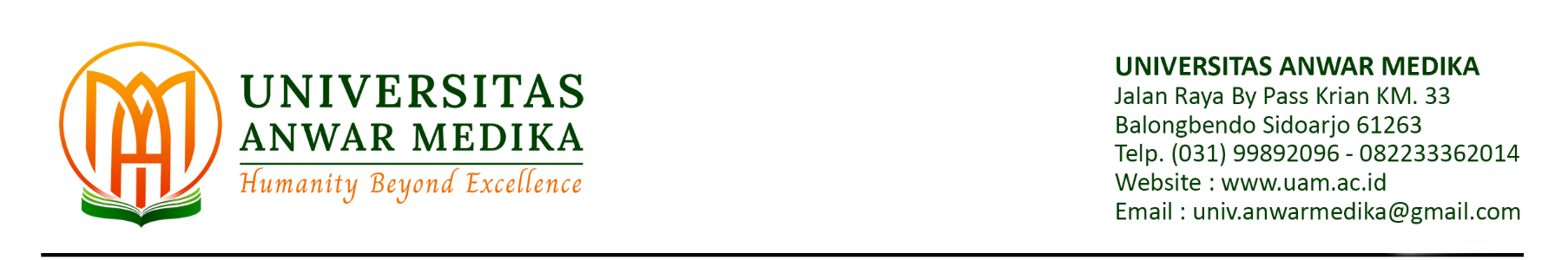 LEMBAR HASIL PENILAIAN SEJAWAT SEBIDANG ATAU PEER REVIEWKARYA ILMIAH : JURNAL ILMIAH*Hasil Penilaian Peer Review :Catatan Penilaian Artikel oleh Tim PAK LLDikti VII :Judul Jurnal Ilmiah (Artikel):Education Effectiveness of Booklet Media in Quality of Life of Diabetes Mellitus Type 2 Outpatients in Anwar Medika HospitalEducation Effectiveness of Booklet Media in Quality of Life of Diabetes Mellitus Type 2 Outpatients in Anwar Medika HospitalEducation Effectiveness of Booklet Media in Quality of Life of Diabetes Mellitus Type 2 Outpatients in Anwar Medika HospitalJumlah Penulis:333Status Pengusul:Penulis pertama/penulis ke-2/penulis korespondensi**Penulis pertama/penulis ke-2/penulis korespondensi**Penulis pertama/penulis ke-2/penulis korespondensi**Identitas Jurnal Ilmiah:a.Nama Jurnal: Jurnal Ilmu Kefarmasian Indonesiab.Nomor ISSN: e-ISSN : 2614-6495c.Volume,Nomor,Bulan,Tahun: Vol 18 No 1, April 2020d.Penerbit: Universitas Pancasilae.Jumlah Halaman: 6 halamanf.Alamat Web Jurnal: http://jifi.farmasi.univpancasila.ac.id/index.php/jifi/article/view/709g.Terindeks: Sinta 2Kategori Publikasi Jurnal Ilmiah:Jurnal Ilmiah Internasional/Internasional bereputasi**Jurnal Ilmiah Internasional/Internasional bereputasi**(beri √ pada kategori yang tepat)√Jurnal Ilmiah Nasional TerakreditasiJurnal Ilmiah Nasional TerakreditasiJurnal Ilmiah Nasional/Nasional terindeks di DOAJ, CABI, COPERNICUS**Jurnal Ilmiah Nasional/Nasional terindeks di DOAJ, CABI, COPERNICUS**Komponen Yang DinilaiKomponen Yang DinilaiNilai Maksimal Jurnal IlmiahNilai Maksimal Jurnal IlmiahNilai Maksimal Jurnal IlmiahNilai Yang DiperolehNilai Yang DiperolehKomponen Yang DinilaiKomponen Yang DinilaiInternasional/ Internasional bereputasi**Nasional TerakreditasiNasional***Reviewer PTSTim PAK LLDikti VIIa.Kelengkapan unsur suatu Artikel Ilmiah (10%)1b.Ruang lingkup dan kedalaman pembahasan (30%)3c.Kecukupan dan kemutakhiran data/informasi dan metodologi (30%)3d.Kelengkapan unsur dan kualitas penerbit (30%)3Total = (100%)Total = (100%)Nilai Pengusul = 40%Nilai Pengusul = 40%*	Dinilai oleh dua reviewer secara terpisah**	Coret yang tidak perlu***	Nasional/terindeks di DOAJ, CABI, COPERNICUS………………………………………..Tim PAK________________________NIP/NIDN